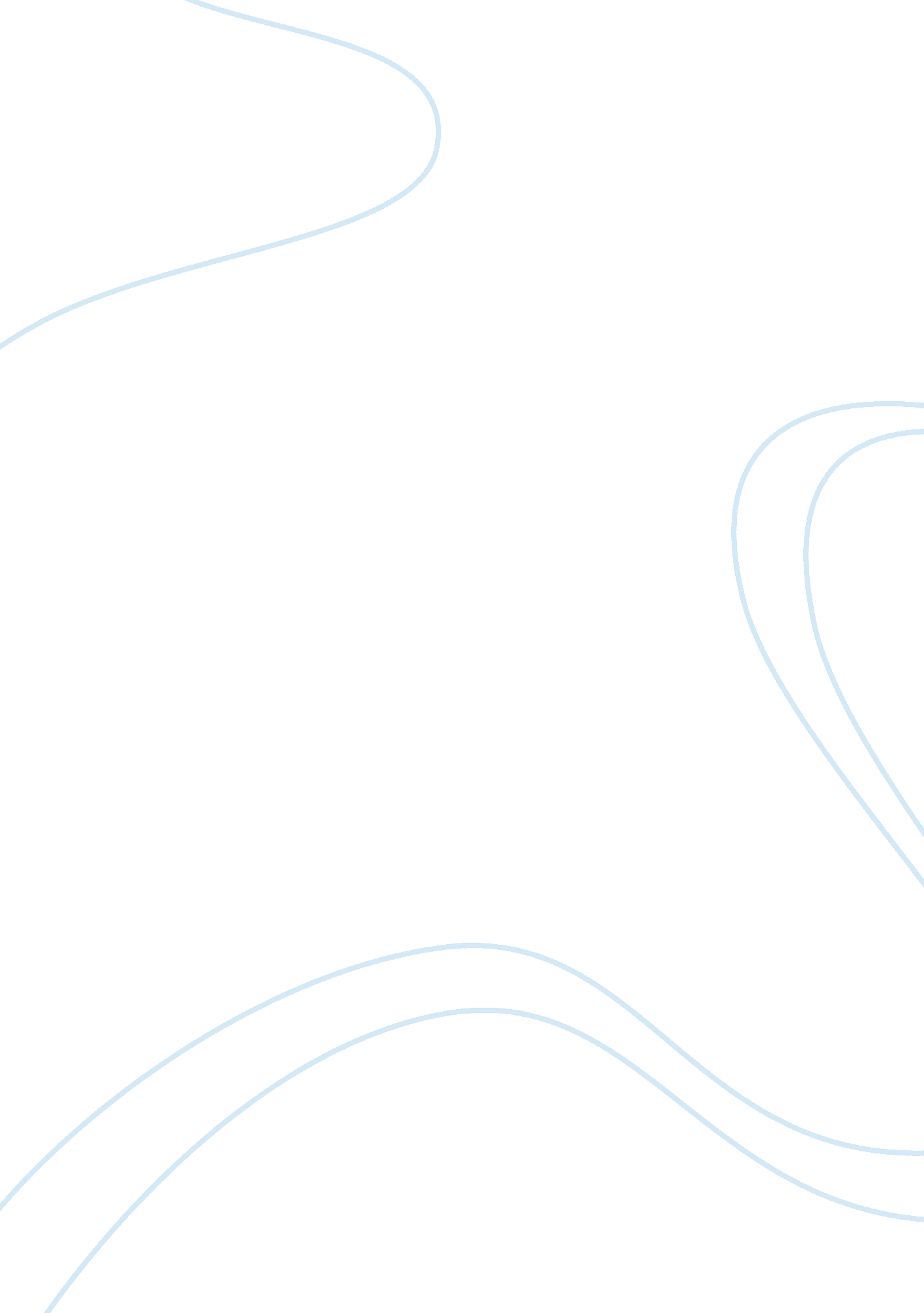 Analyze the great expectations essayLiterature, Books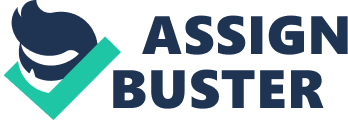 In the novel great expectations, there are many downfalls and disappointments that Pip encounters during his lifetime, if you read on you will see some of them. A few are, when Pip realizes who his benefactor is, when he realizes Joe is not a gentleman and he is lower class, and when Estella the son of the convict marries Pips enemy Bentley Drummle. If you read on you will hear my elaboration of all of these problems. The benefactor, who is indirectly raising Pip to be a man with nobility and prosperity, is found out, of being the convict, a man of scorn and hate, Pip is so disappointed, he is disgraced, he hates the convict. He cant believe that a man that is one of the most frowned upon men in society has raised Pip to great expectations. Pip starts to refuse themoneyhe receives of his benefactors, and plummets into great dept, and finds him self in jail, debtors prison. There is one subtle, but bright disappointment Pip faces some what late into the novel, and that is when he realizes that Mr Joe, the man who raised him and had so much fortune for, is a mere peasant, a naïve fool, n-o-t a “ gentleman” like Pip, someone who doesn’t fit Pip’s standards and regulations. Because of this Pip ignores Joe and wished he could pay for Joe to leave him alone. Which is by all accounts nothing less than a jackass, and ignorant scum, who has to find him real self, his lineage. Even though it is JOE who PAYS for PIPS (The gentleman) BAIL, on his dept in prison. One of Pips great disheartens of Estella, is when he founds out that she has married his worst enemy, Bentley Drummle, a man who is also a gentleman like Pip, Estella falls for Bentley and they are presented in a holy marriage, that Pip longed for, for so many miserable years. Pip was very disappointed and depressed; he hated everything in this world after he found out what happen with Estella. He wanted to marry Estella the day he met her at Miss Havinshams house, when he was just a boy, and he remembers the kiss he did with her, on the cheek when he fights the little boy which little becomes his best friend, his companion some one who he will live with, and try to start an insurance company with. All in all Pip was born in a life of hardships and escaped it with a life of glam and fortune and had many loyal friends, and also many bloody crummy ones. He was very lucky to be put in a life with great expectations but very foolish to take advantage of it, He got in dept many times because he was naïve, he was a fool. He wonthe lotterybut had no idea how to maintain the income that was presented in his way, I personally do not like the man Pip, he is scum in my eyes, he got lost, which many good men do, but he remained lost, without trying to find out his true self, but yes he did repay all the depts. But, he still, is who he is, a man with great expectations, but you know what they say about great expectations. Great expectations, lead to great disappointment. 